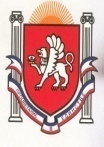 Республика КрымБелогорский   районЗуйский сельский совет14  сессия I созываРЕШЕНИЕ29 июля  2015года                                                                                                              №  211Об утверждении Положения о сообщении лицами,замещающими муниципальные должности муниципальногообразования Зуйского сельского поселения,муниципальными служащими муниципального образованияЗуйское сельское поселение о получении подарка в связи с ихдолжностным положением или исполнением ими должностныхобязанностей, сдаче и оценке подарка, реализации (выкупе)и зачислении средств, вырученных от его реализацииВ соответствии с частью 2 статьи 575 Гражданского кодекса Российской Федерации, пунктом 7 части 3 статьи 12.1 Федерального закона от 25 декабря 2008 года N 273-ФЗ "О противодействии коррупции", в целях реализации статьи 14 Федерального закона от 2 марта 2007 года N 25-ФЗ "О муниципальной службе в Российской Федерации", Зуйский сельский совет РЕШИЛ:1. Утвердить прилагаемое Положение о сообщении лицами, замещающими муниципальные должности муниципального образования Зуйское сельское поселение, муниципальными служащими муниципального образования Зуйское сельское поселение о получении подарка в связи с их должностным положением или исполнением ими должностных обязанностей, сдаче и оценке подарка, реализации (выкупе) и зачислении средств, вырученных от его реализации (далее - Положение).2. Установить, что органы местного самоуправления муниципального образования Зуйское сельское поселение осуществляют прием подарков, полученных лицами, замещающими муниципальные должности муниципального образования Зуйское сельское поселение, муниципальными служащими муниципального образования Зуйское сельское поселение в связи с протокольными мероприятиями, служебными командировками и другими официальными мероприятиями, их оценку для принятия к бухгалтерскому учету, а также принимают решения о реализации указанных подарков.3. Руководителям органов местного самоуправления муниципального образования Зуйское сельское поселение (структурных подразделений органов местного самоуправления с правами юридического лица):3.1. определить уполномоченные структурные подразделения по приему уведомлений о получении подарков и подарков в соответствии с положениями пунктов 4, 6, 7 Положения;3.2. определить ответственных должностных лиц уполномоченных структурных подразделений по приему уведомлений о получении подарков и подарков в соответствии с положениями пунктов 6, 7 Положения.4. Данное решение обнародовать на информационном стенде в административном здании5. Настоящее решение вступает в силу со дня его принятия.Председатель Зуйского сельского совета –Глава администрации     Зуйского сельского поселения				А.А.Лахин                                                                                                       Приложение к решению 14 сессии Зуйского сельского совета 1-го созыва № 211 от 29.07.2015 Положениео сообщении лицами, замещающими муниципальные должности муниципального образования Зуйское сельское поселение, муниципальными служащими муниципального образования Зуйское сельское поселение о получении подарка в связи с их должностным положением или исполнением ими должностных обязанностей, сдаче и оценке подарка, реализации (выкупе) и зачислении средств, вырученных от его реализации1. Настоящее Положение определяет порядок сообщения лицами, замещающими муниципальные должности муниципального образования Зуйское сельское поселение, муниципальными служащими муниципального образования Зуйское сельское поселение (далее - лица, замещающие муниципальные должности, муниципальные служащие), о получении подарка в связи с протокольными мероприятиями, служебными командировками и другими официальными мероприятиями, участие в которых связано с их должностным положением или исполнением ими должностных обязанностей, порядок сдачи и оценки подарка, реализации (выкупа) и зачисления средств, вырученных от его реализации.2. Для целей настоящего Положения используются следующие основные понятия:а) подарок, полученный в связи с протокольными мероприятиями, служебными командировками и другими официальными мероприятиями, - подарок, полученный лицом, замещающим муниципальную должность, муниципальным служащим от физических (юридических) лиц, которые осуществляют дарение исходя из должностного положения одаряемого или исполнения им должностных обязанностей, за исключением канцелярских принадлежностей, которые в рамках протокольных мероприятий, служебных командировок и других официальных мероприятий предоставлены каждому участнику указанных мероприятий вцелях исполнения им своих должностных обязанностей, цветов и ценных подарков, которые вручены в качестве поощрения (награды) (далее - подарок);б) получение подарка в связи с должностным положением или в связи с исполнением должностных обязанностей - получение лицом, замещающим муниципальную должность, муниципальным служащим лично или через посредника от физических (юридических) лиц подарка в рамках осуществления деятельности, предусмотренной должностной инструкцией, а также в связи с исполнением должностных обязанностей в случаях, установленных федеральными законами, законами Республики Крым и иными нормативными актами, муниципальными правовыми актами, определяющими особенности правового положения и специфику профессиональной служебной деятельности указанных лиц.3. Лица, замещающие муниципальные должности, муниципальные служащие обязаны в порядке, предусмотренном настоящим Положением, уведомлять обо всех случаях получения подарка в связи с их должностным положением или исполнением ими должностных обязанностей орган местного самоуправления, в штатное расписание которого включена их должность.4. Уведомление о получении подарка (далее - уведомление) в связи с должностным положением или исполнением должностных обязанностей, составленное согласно приложению к настоящему Положению, представляется лицом, замещающим муниципальную должность, муниципальным служащим не позднее 3 рабочих дней со дня получения подарка в уполномоченное структурное подразделение органа местного самоуправления (структурное подразделений органа местного самоуправления с правами юридического лица), в штатное расписание которого включена их должность (далее - уполномоченное структурное подразделение).К уведомлению прилагаются документы (при их наличии), подтверждающие стоимость подарка (кассовый чек, товарный чек, иной документ об оплате (приобретении) подарка).В случае если подарок получен во время служебной командировки, уведомление представляется не позднее 3 рабочих дней со дня возвращения лица, замещающего муниципальную должность, муниципального служащего, получивших подарок, из служебной командировки.При невозможности подачи уведомления в сроки, указанные в абзацах первом и третьем настоящего пункта, по причине, не зависящей от лица, замещающего муниципальную должность, муниципального служащего, оно представляется не позднее следующего рабочего дня после ее устранения.5. Уведомление составляется в 2 экземплярах, один из которых возвращается лицу, представившему уведомление, с отметкой о регистрации, другой экземпляр направляется в комиссию по поступлению и выбытию активов органа местного самоуправления (структурного подразделения органа местного самоуправления с правами юридического лица), образованную в соответствии с законодательством о бухгалтерском учете (далее - комиссия).6. Подарок, стоимость которого подтверждается документами и превышает 3 тысячи рублей либо стоимость которого получившему его муниципальному служащему неизвестна, сдается ответственному лицу уполномоченного структурного подразделения, которое принимает его на хранение по акту приема-передачи не позднее 5 рабочих дней со дня регистрации уведомления в журнале регистрации уведомлений.7. Подарок, полученный лицом, замещающим муниципальную должность, независимо от его стоимости, подлежит передаче на хранение ответственному лицу уполномоченного структурного подразделения в порядке, предусмотренном пунктом 6 настоящего Положения.8. До передачи подарка по акту приема-передачи ответственность в соответствии с законодательством Российской Федерации за утрату или повреждение подарка несут лица, замещающие муниципальные должности, муниципальные служащие, получившие подарок.9. В целях принятия к бухгалтерскому учету подарка в порядке, установленном законодательством Российской Федерации, определение его стоимости проводится на основе рыночной цены, действующей на дату принятия к учету подарка, или цены на аналогичную материальную ценность в сопоставимых условиях с привлечением при необходимости комиссии. Сведения о рыночной цене подтверждаются документально, а при невозможности документального подтверждения - экспертным путем. Подарок возвращается сдавшему его лицу, замещающему муниципальную должность, муниципальному служащему по акту приема-передачи в случае, если его стоимость не превышает 3 тысяч рублей.10. Уполномоченное структурное подразделение обеспечивает включение принятого к бухгалтерскому учету подарка, стоимость которого превышает 3 тысяч рублей в реестр муниципального имущества муниципального образования Зуйское сельское поселение.11. Лицо, замещающее муниципальную должность, муниципальный служащий, сдавшие подарок, могут его выкупить, направив на имя представителя нанимателя соответствующее заявление не позднее 2 месяцев со дня сдачи подарка.12. Уполномоченное структурное подразделение в течение 3 месяцев со дня поступления заявления, указанного в пункте 11 настоящего Положения, организует оценку стоимости подарка для реализации (выкупа) и уведомляют в письменной форме лицо, замещающее муниципальную должность, муниципального служащего, подавших заявление, о результатах оценки, после чего в течение месяца заявитель выкупает подарок по установленной в результате оценки стоимости или отказывается от выкупа.13. Подарок, в отношении которого не поступило заявление, указанное в пункте 11 настоящего Положения, может использоваться органом местного самоуправления (структурным подразделением органа местного самоуправления с правами юридического лица) с учетом заключения комиссии о целесообразности использования подарка для обеспечения деятельности органа местного самоуправления.14. В случае нецелесообразности использования подарка руководителем органа местного самоуправления (структурного подразделения органа местного самоуправления с правами юридического лица) принимается решение о реализации подарка и проведении оценки его стоимости для реализации (выкупа), осуществляемой уполномоченным структурным подразделением Администрации Зуйское сельское поселение посредством проведения торгов в порядке, предусмотренном законодательством Российской Федерации.15. Оценка стоимости подарка для реализации (выкупа), предусмотренная пунктами 12 и 14 настоящего Положения, осуществляется субъектами оценочной деятельности в соответствии с законодательством Российской Федерации об оценочной деятельности.16. В случае если подарок не выкуплен или не реализован, руководителем органа местного самоуправления (структурного подразделения органа местного самоуправления с правами юридического лица) принимается решение о повторной реализации подарка, либо о его безвозмездной передаче на баланс благотворительной организации, либо о его уничтожении в соответствии с законодательством Российской Федерации.17. Средства, вырученные от реализации (выкупа) подарка, зачисляются в доход бюджета муниципального образования в порядке, установленном бюджетным законодательством Российской Федерации.Председатель Зуйского сельского совета –Глава администрации     Зуйского сельского поселения				А.А.Лахин                          Приложениек Положению о сообщении лицами, замещающими муниципальные должности муниципального образования Зуйское сельское поселение, муниципальными служащими муниципального образования Зуйское сельское поселение о получении подарка в связи с их должностным положением или исполнением ими должностных обязанностей, сдаче и оценке подарка, реализации (выкупе) и зачислении средств, вырученных от его реализацииФОРМА УВЕДОМЛЕНИЯ           В _______________________________(наименование уполномоченного структурного _________________________________         подразделения органа местного самоуправления)________________________________            ________________________________                    (Ф.И.О. лица, занимаемая должность)            ________________________________УВЕДОМЛЕНИЕо получении подарка от "____" ________________ 20__ г.Извещаю о получении ________________ мною подарка(ов) на _________________             (дата получения)_____________________________________________________________________________(наименование протокольного мероприятия, служебной командировки, другого официального мероприятия, место и дата проведения)Приложение: _____________________________________ на _____ листах.        (наименование документа)Лицо, представившее уведомление                  _________     ________________  (подпись) (расшифровка подписи) «__» _______ 20__ г.Лицо, принявшее уведомление                  _________     ________________                                                                                                  (подпись)          (расшифровка подписи) «__» _______ 20__ г.Регистрационный номер в журнале регистрации уведомлений _______________Дата "____" ___________________ 20__ г.<*>   Заполняется  при  наличии  документов,  подтверждающих  стоимость подарка.N п/пНаименование подаркаХарактеристика подарка, его описаниеКоличество предметовСтоимость в рублях <*>123451.2.ИтогоИтогоИтого